REMYA Accounts ExecutiveOctober 2008 - February 2019CONTACT INFORemya-392990@2freemail.com CURRENT ADDRESSBurdubai, UAEPERSONAL DETAILSDate of Birth – 14/05/1982 Nationality - Indian Religion – Hindu Marital Status – MarriedVisa Status - Visit Visa valid upto August 28thLANGUAGES KNOWNEnglishMalayalamHindiRESUME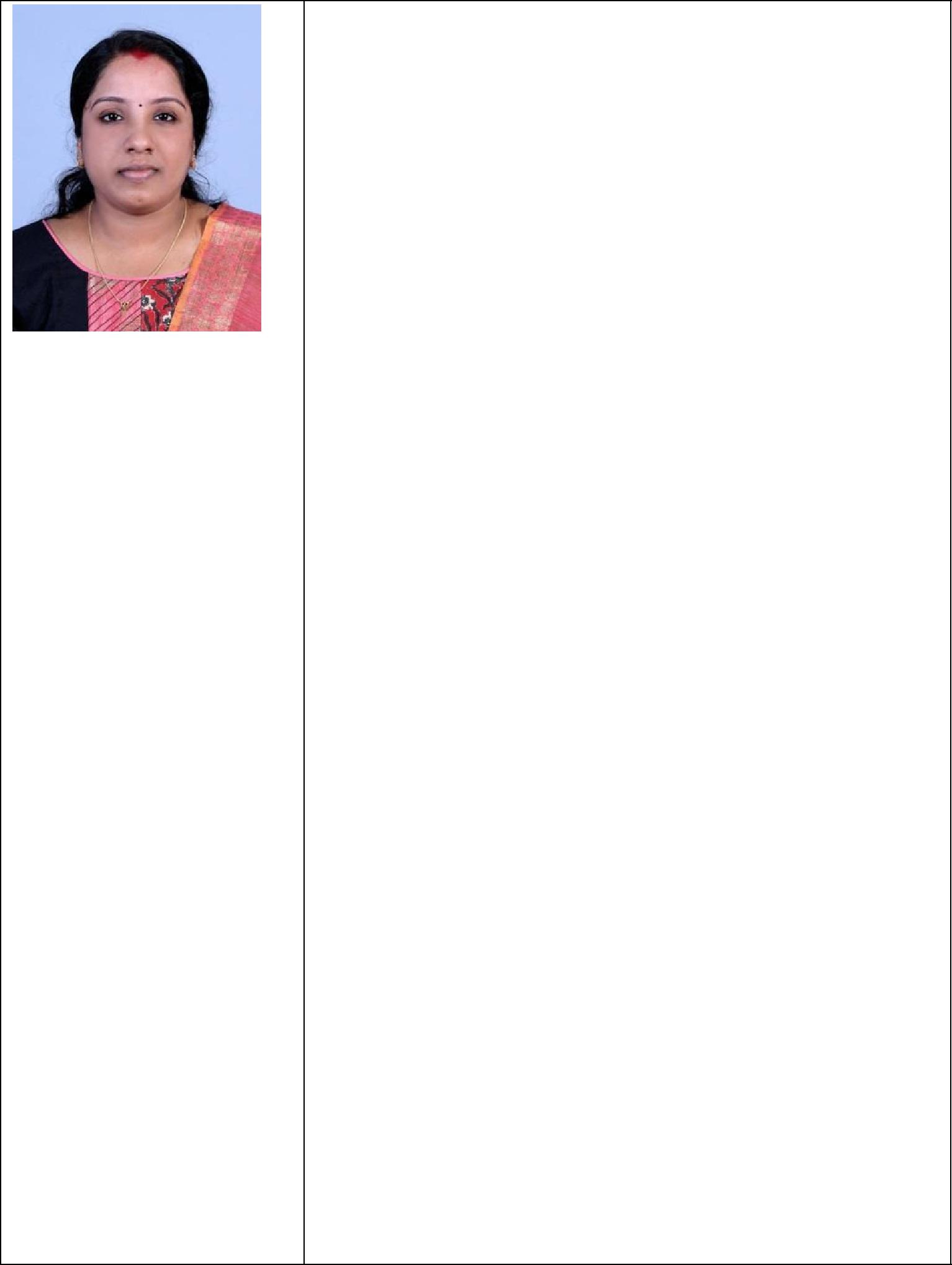 OBJECTIVEStrong numerical and analytical skills with Master Degree in Finance; seeking a position as Accounts or Finance Executive.ACCOUNTING SKILLSWell versed with all the accounting aspects.Good interpersonal and communication skills.Responsible for complex interaction with clients.Ability to work under pressure.Ability to handle complexity and ambiguity.Ability to identify and correct any minor or major mistakes in accounts.Maintaining good record of all accounts, which is understood by others.Invoice preparation to clientsCOMPUTER SKILLSSAP – Finance & Costing Module Experience.Excellent knowledge in Tally with over 5 years of Experience.Knowledge in MS Office, especially in Excel and PowerPoint.Experience in Report making for MIS purpose & Presentation making in MS PowerPoint .PERSONAL STRENGTHSGood understanding ability.Good communication skillWell prepared to adapt to difficult situationPatienceSelf- confidenceWillingness to Learn New ThingsGood communication skillsStraight forward to workQuick learnerMulti taskerPROJECT ASSIGNMENTSI. THE STUDY ON THE WORKING CAPITAL MANAGEMENTThe project is conducted as a part of Academic Requirement of the Completionof Master’s Degree in Business Administration.​SHARE DEALINGProgram created for meeting the requirements of Bull Securities using C++ACADEMICSMBA-FINANCE Pondicherry UniversityB.COM (Co- Operation)MG UniversityTECHNICAL KNOWLEDGEPGDCAExecutive Development PackageComputer Office Clerk ProgrammeDiploma In TallyDiploma In Auto CadKNOWN SOFTWARESSAPTallyMicrosoft Word,Microsoft ExcelMicrosoft PowerpointINTERESTS & HOBBIESMusicMoviesPaintingTravellingREFERENCESWill be provided upon requestPROFESSIONAL EXPERIENCE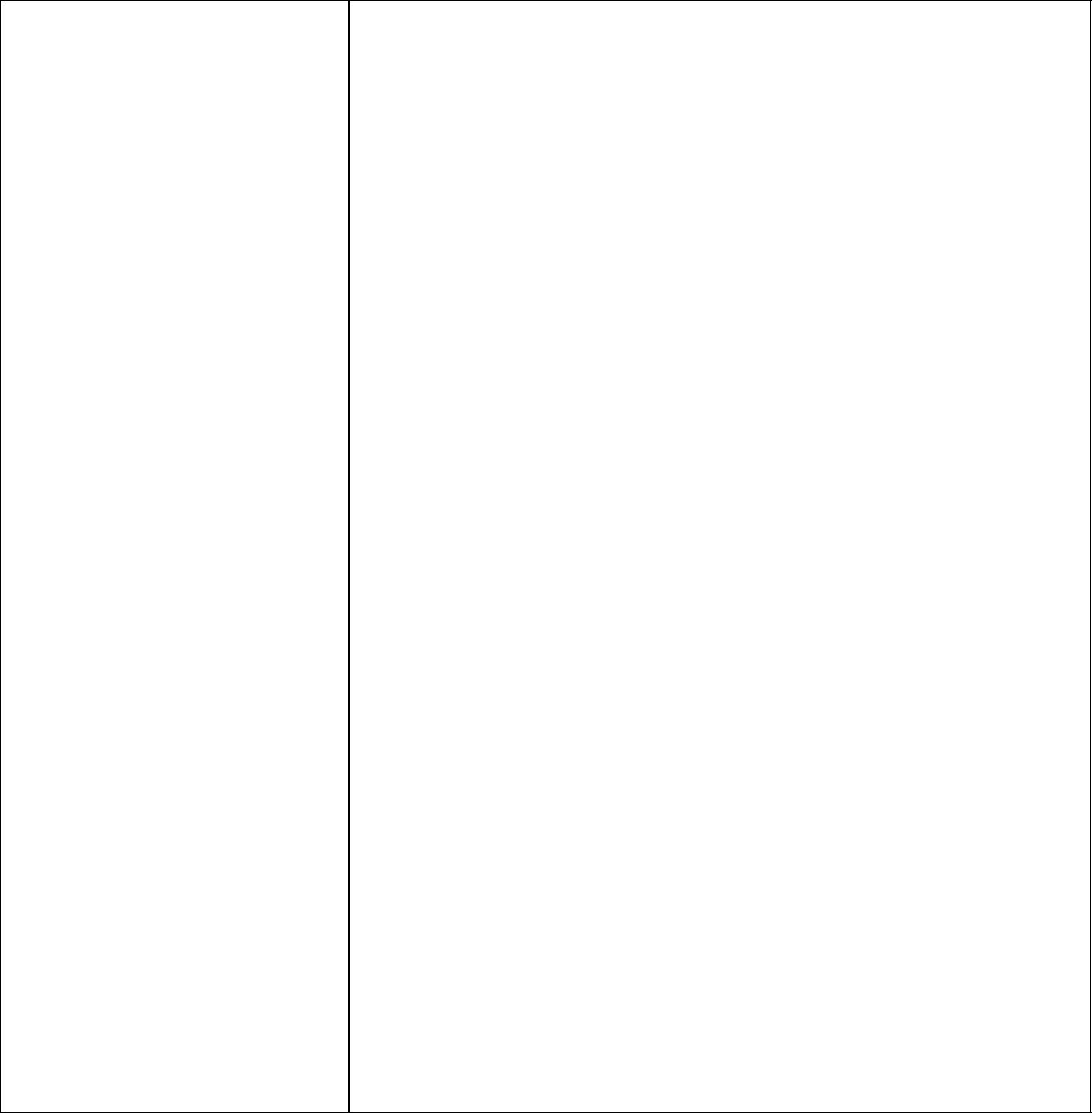 KERALAKancor Ingredients Limited is a leading Manufacturer, Exporter, Supplier of Food ingredients, Oleoresin, Mint & Essential Oils to worldwide MNCs with Annual Turn Over of over Rs.450 Crores, with exports to predominantly USA & Europe and also cater to more than 70 Countries. Now, the Company is acquired by a French MNC, positioned at No. 6 in the World.Designation -​Accounts ExecutiveDuration – ​October 2008 – February 2019RESPONSIBILITIESPurchase Accounting in SAP FICO Module.Bill Discounting & Related Booking.Internal and External Audit related assignments.Other Routine Accounting in SAP.Bill Payments in SAP, Verification of payments, Monitoring of Staff Advance, - - Travel Advance, Cash Book Verification, Voucher Checking, etc.Accounting of Export Incentives.Bank Reconciliation in SAP.Export Bill Documentation.Sales Tax related assignments..Use of accounting software (SAP).Ensuring that all accounting related activities follow company standardsPresenting accounting issues and results to executive committees and upper managementManaging accounting softwaresPurchase managementDECLARATIONI undersigned certifies that the information given by me is true and correct to the best of my knowledge and belief. I understand that any misstatement described herein may lead to my disqualification or dismissal if engaged.Thanks and Regards,REMYA 